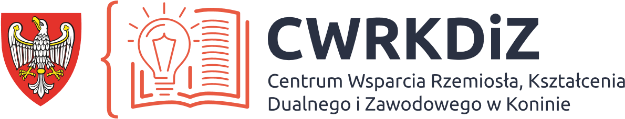 DEKLARACJA PRZYSTĄPIENIA DO KLUBU DORADZTWA ZAWODOWEGO PRZY CENTRUM WSPARCIA RZEMIOSŁA, KSZTAŁCENIA DUALNEGO 
I ZAWODOWEGO W KONINIEWypełniony formularz zgłoszenia prosimy przesłać mailem na adres: doradca@cwrkdiz-konin.plW przypadku pytań prosimy o kontakt pod nr tel. 500 317 589.1.  Oświadczam, że zapoznałem/łam się z regulaminem Klubu Doradztwa Zawodowego.2.  Wyrażam zgodę na przetwarzanie moich danych osobowych, zgodnie z ustawą z dnia 29 sierpnia 1997 r. o ochronie danych osobowych (Dz. U. z 2016 r. poz. 922) gromadzonych na potrzeby stworzenia bazy danych klientów oraz prowadzenia statystyk przez Centrum Wsparcia Rzemiosła, Kształcenia Dualnego i Zawodowego w Koninie.3.  Wyrażam zgodę na publikowanie mojego wizerunku w postaci zdjęć wykonanych podczas wszystkich przedsięwzięć zorganizowanych przez Centrum Wsparcia Rzemiosła, Kształcenia Dualnego i Zawodowego w Koninie, które mogą zostać zamieszczone na stronach internetowych Centrum lub Facebooku.……………………………………………………                                                                                  Data i podpisImię i nazwisko:Adres e-mail:Telefon:Reprezentowana instytucja:Adres instytucji: